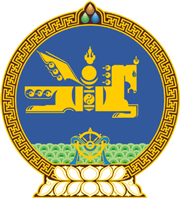 МОНГОЛ УЛСЫН ХУУЛЬ2024 оны 01 сарын 12 өдөр                                                                  Төрийн ордон, Улаанбаатар хот     КОМПАНИЙН ТУХАЙ ХУУЛЬД       НЭМЭЛТ оРУУЛАХ ТУХАЙ	1 дүгээр зүйл.Компанийн тухай хуулийн 5 дугаар зүйлийн 5.4, 5.6 дахь хэсгийн, 18 дугаар зүйлийн 18.5 дахь хэсгийн, 27 дугаар зүйлийн 27.3, 27.7 дахь хэсгийн, 47 дугаар зүйлийн 47.4 дэх хэсгийн, 52 дугаар зүйлийн 52.3 дахь хэсгийн, 54 дүгээр зүйлийн 54.2, 54.3, 54.5 дахь хэсгийн, 58 дугаар зүйлийн 58.1 дэх хэсгийн, 61 дүгээр зүйлийн 61.3 дахь хэсгийн, 64 дүгээр зүйлийн 64.7 дахь хэсгийн, 66 дугаар зүйлийн 66.3, 66.4 дэх хэсгийн, 68 дугаар зүйлийн 68.1 дэх хэсгийн, 80 дугаар зүйлийн 80.13 дахь хэсгийн, 99 дүгээр зүйлийн 99.2 дахь хэсгийн “бичгээр” гэсний дараа “, эсхүл цахим хэлбэрээр” гэж, 13 дугаар зүйлийн 13.6 дахь хэсгийн дараа “Тайлбар: Энэ хуульд заасан “гарын үсэг” гэж Архив, албан хэрэг хөтлөлтийн тухай хуулийн 4.1.14-т заасныг ойлгоно.” гэж тус тус нэмсүгэй.МОНГОЛ УЛСЫН 	ИХ ХУРЛЫН ДАРГА 				Г.ЗАНДАНШАТАР 